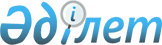 О присвоении наименований улицам сел Бесбидаик и СтепноеРешение акима Бесбидаикского сельского округа Астраханского района Акмолинской области от 31 мая 2010 года № 1. Зарегистрировано Управлением юстиции Астраханского района Акмолинской области 3 июля 2010 года № 1-6-126      В соответствии с подпунктом 4) статьи 14 Закона Республики Казахстан от 8 декабря 1993 года "Об административно-территориальном устройстве Республики Казахстан", пунктом 2 статьи 35 Закона Республики Казахстан от 23 января 2001 года "О местном государственном управлении и самоуправлении в Республике Казахстан", с учетом протокола № 5, 6 схода жителей сел Бесбидаик и Степное от 14 апреля 2010 года, аким Бесбидаикского сельского округа РЕШИЛ:

      Сноска. Преамбула - в редакции решения акима Бесбидаикского сельского округа Астраханского района Акмолинской области от 31.01.2017 № 1 (вводится в действие со дня официального опубликования).

      1. Присвоить наименования улицам сел Бесбидаик и Степное:

      улице № 1 села Бесбидаик - наименование имени Андрея Коваленко;

      улице № 1 села Степное - наименование Орталык.

      2. Контроль за исполнением решения оставляю за собой.

      3. Настоящее решение вступает в силу со дня государственной регистрации в Управлении юстиции Астраханского района и вводится в действие со дня официального опубликования.



      "СОГЛАСОВАНО"


					© 2012. РГП на ПХВ «Институт законодательства и правовой информации Республики Казахстан» Министерства юстиции Республики Казахстан
				
      Аким Бесбидаикского
сельского округа

Н.Богинская

      Начальник Государственного
учреждения "Отдел культуры и
развития языков"
Астраханского района

М.Сексенбаев

      Начальник Государственного
учреждения "Отдел архитектуры и
градостроительства"
Астраханского района

Н.Герасимова
